FORMULASI SEDIAAN GARGARISMA DARI EKSTRAK ETANOL DAUN SALAM  (Syzygium polyanthum (Wight) Walp.) DAN UJI AKTIVITAS ANTIBAKTERI TERHADAP SPESIMEN SALIVA DAN Streptococcus mutansSKRIPSIDiajukan untuk melengkapi dan memenuhi syarat-syarat untuk memperoleh Gelar Sarjana Farmasi pada Program Studi Sarjana Farmasi FakultasFarmasi Universitas MuslimNusantara Al-WashliyahOLEH:AMALIA ARRUM ANDININPM. 162114072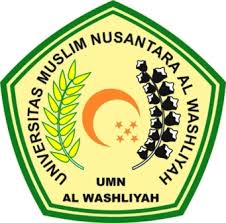 PROGRAM STUDI SARJANA FARMASIFAKULTAS FARMASIUNIVERSITAS MUSLIM NUSANTARA AL WASHLIYAHMEDAN2021